SMLOUVA O NÁJMU PROSTORU SLOUŽÍCÍHO K PODNIKÁNÍ(dále jen SMLOUVA) č. DČ/319/2023kterou níže uvedeného dne, měsíce a rokupodle § 2302 a násl. zák. č. 89/2012 Sb., občanský zákoník (dále NOZ), uzavřelyStřední průmyslová škola dopravní, Plzeň, Karlovarská 99se sídlem:	Karlovarská 1210/99, 323 00 Plzeň,IČO:	69457930, DIČ:	CZ69457930zastoupená: 	Ing. Irenou Novákovou, ředitelkou školyE-mail: 	dopskopl@dopskopl.cz(dále v textu jen PRONAJÍMATEL) aCabrnoch Pavelse sídlem:	Blatenská 718/26, 326 00, PlzeňIČO:	64882543E-mail: 	ca.by@seznam.cz Tel.: 	+420 737 138 897(dále v textu jen NÁJEMCE)Základní ustanoveníPRONAJÍMATEL přenechává NÁJEMCI k dočasnému užívání níže specifikovanýPROSTOR a NÁJEMCE jej do nájmu přijímá a zavazuje se za to platit ujednané nájemné.Kontaktní osobyKontaktní osoby PRONAJÍMATELE pro řešení věcí smluvních:Bc. Pavel Procházka, vedoucí provozního odděleníE-mail: 	prochazka@spsdplzen.cz  Tel.: 	+420 778 401 872 Martina Jeřábková, DiS., vedoucí doplňkové činnostiEmail:	jerabkovam@spsdplzen.czTel:		+420 778 775 446Kontaktní osoby PRONAJÍMATELE pro řešení věcí technických:Stanislav Liška, vedoucí provozu a údržby pro areál KarlovarskáE-mail: 	liska@spsdplzen.czTel.: 	+ 420 778 718 636 Předmět nájmuPRONAJÍMATEL hospodaří s majetkem svého zřizovatele - Plzeňského kraje a je oprávněn tento majetek pronajímat.(dále jen PROSTOR)Účel nájmuPROSTOR bude NÁJEMCEM využíván k podnikání, tj. k hospodářské činnosti NÁJEMCE. Předmětem podnikání NÁJEMCE, k němuž bude PROSTOR sloužit, bude provozování TRUHLÁŘSTVÍ.NÁJEMCE nemá právo provozovat v PROSTORU jinou činnost nebo změnit způsob či podmínky jejího výkonu bez předchozího písemného souhlasu PRONAJÍMATELE.V případě pochybností o účelu a způsobu využití PROSTORU, bude účel nájmu a způsob využití vykládán tak, jak lze obvykle v dané situaci spravedlivě očekávat.Stav předmětu nájmuNÁJEMCE prohlašuje, že se řádně seznámil se stavem PROSTOR, PROSTORY bez vad do nájmu přijímá a tento stav shledává vyhovující pro účel nájmu.Odevzdání předmětu nájmuSmluvní strany podpisem smlouvy potvrzují, že PRONAJÍMATEL odevzdal PROSTOR NÁJEMCI, a to včetně veškerých dokladů a dalších věcí, které jsou třeba k řádnému užívání PROSTOR. Smluvní strany se dohodly, že součástí předmětu nájmu je i související technické vybavení PRONAJÍMATELE, který bude využíván NÁJEMCEM za roční paušální poplatek 1000,- Kč. Předmětem nájmu je toto technické vybavení:Frézka horizontální FWU50HPila pásová EB PK/422 DNBZápis nájmu do veřejného seznamuSmluvní strany ujednávají, že nájem vzniklý na základě SMLOUVY nebude v souladu s ustanovením § 2203 občanského zákoníku zapsán do veřejného seznamu. Doba nájmuTato smlouva se uzavírá na dobu určitou od 01. 01. 2024 do 31. 12. 2024.V případě, že jakákoliv ze stran písemně neoznámí druhé smluvní straně nejpozději 3 měsíce před ukončením smluvního období, že na prodloužení trvání smlouvy nemá zájem, prodlužuje se tato smlouva bez dalšího o identické smluvní období jednoho roku (a to i opakovaně).NájemnéNÁJEMCE se zavazuje platit PRONAJÍMATELI za užívání PROSTORU Karlovarská 99, Plzeň nájemné ve výši:Smluvní strany se dohodly, že nájemné se bude automaticky každoročně k 1. lednu příslušného kalendářního roku zvyšovat o roční míru inflace vyjádřenou přírůstkem průměrného indexu spotřebitelských cen (CPI – ConsumerPrice Index) za 12 měsíců předcházejícího roku, vyhlášenou Českým statistickým úřadem, případně jinou institucí oficiálně autorizovanou k výpočtu roční míry inflace pro ČR. Faktura za pronajatý majetek bude vystavena společně s fakturou za nájem v měsíci lednu.Úprava výše nájemného bude provedena na základě faktury od Pronajímatele, který je oprávněn tuto změnu dorovnat ve faktuře při následující platbě nájemného. V případě, že faktura bude obsahovat nesprávné stanovení výše nájemného v souvislosti s jeho navýšením o příslušnou míru inflace, je Nájemce oprávněn vrátit fakturu k přepracování. Do doby vystavení řádné faktury, obsahující správné cenové údaje, není Nájemce v prodlení s úhradou nájemného.Dodávky energií a souvisejících služebPRONAJÍMATEL je povinen zajistit NÁJEMCI následující služby související s užíváním PROSTORU a NÁJEMCE se zavazuje platit za jejich zajišťování PRONAJÍMATELI měsíční paušální úhrady ve výši níže uvedené: Karlovarská 99, PlzeňNÁJEMCE se zavazuje platit PRONAJÍMATELI měsíčně paušální úhrady na služby související s užíváním PROSTORU, které dle shora uvedeného výčtu zajišťuje PRONAJÍMATEL, a to v celkové výši:	2.229,- Kč / měsíční + spotřebovaná el. energie + platná sazba DPHNÁJEMCE je povinen bez zbytečného odkladu, nejpozději však do patnácti (15) dnů ode dne, kdy taková skutečnost nastane, oznámit PRONAJÍMATELI skutečnosti rozhodné pro stanovení či případnou korekci výše měsíčních paušálních úhrad na služby spojené s užíváním PROSTORU.Paušální úhrady na služby se nevyúčtovávají.Za elektrickou energii bude po skončení příslušného čtvrtletí a obdržení faktury od dodavatele vystavena faktura se 14ti denní splatností.NÁJEMCE je povinen nakládat s odpady vyprodukovanými z podnikatelské činnosti v PROSTORU PRONAJÍMATELE v souladu s právními předpisy a na vlastní náklady. Splatnost a způsob placení nájemného a jiných platebNájemné spolu s paušální úhradou za služby je splatné měsíčně na základě vystaveného daňového dokladu. Všechna finanční plnění placená bankovním převodem ve prospěch PRONAJÍMATELE budou zaplaceny na bankovní účet číslo účtu 177679864/0300, vedený u ČSOB,Okamžikem zaplacení peněžitých plateb NÁJEMCE je okamžik připsání bezhotovostní platby ve prospěch účtu PRONAJÍMATELE.JistotaK zajištění povinnosti NÁJEMCE platit nájemné a splnit jiné povinnosti vyplývající z nájmu dal NÁJEMCE PRONAJÍMATELI peněžitou jistotu (kauci) ve výši5000,00 KčPRONAJÍMATEL je oprávněn poskytnutou jistotu čerpat k uspokojení svých splatných pohledávek z nájmu vůči NÁJEMCI.NÁJEMCE je povinen doplnit jistotu, pokud ji PRONAJÍMATEL oprávněně čerpal, a to do jednoho (1) měsíce ode dne výzvy PRONAJÍMATELE k takovému doplnění.Při skončení nájmu PRONAJÍMATEL vrátí jistotu NÁJEMCI; započte si přitom, co mu NÁJEMCE případně z nájmu dluží.PRONAJÍMATEL není povinen uložit peněžní prostředky tvořící jistotu dle tohoto článku na zvláštní účet u peněžního ústavu.NÁJEMCE se zavazuje zaplatit Jistotu bankovním převodem na níže uvedený bankovní účet 177679864/0300, vedený u ČSOB pod VS 2132022. Splatnost jistoty do 30ti kalendářních dnů od předání předmětu nájmu.Základní práva a povinnosti NÁJEMCENÁJEMCE je povinen užívat PROSTOR v souladu s touto SMLOUVOU a dobrými mravy a platit PRONAJÍMATELI ujednané nájemné a zálohy za služby související s užíváním PROSTORU.NÁJEMCE je povinen při užívání PROSTORU dodržovat obecně závazné právní předpisy, zejména dodržovat a zabezpečit dodržování protipožárních předpisů.NÁJEMCE je povinen provádět a platit běžnou údržbu a drobné opravy související s užíváním PROSTORU a udržovat jej v takovém stavu, v jakém byl převzat, s ohledem na běžné opotřebení při běžném užívání.NÁJEMCE je povinen automaticky poskytovat PRONAJÍMATELI informace o mimořádných událostech, k nimž dojde na Předmětu nájmu, a to bezodkladně e-mailem nebo telefonicky na Bc. Pavla Procházku. V případě vážného zřetele, tj. v případech ohrožení zdraví a majetku informovat složky integrovaného záchranného systému.NÁJEMCE učiní podle svých možností to, co lze očekávat, aby poškozením nebo vadou, které je třeba bez prodlení odstranit, nevznikla další škoda. Po provedení náhradního opatření je NÁJEMCE povinen o zjištění poškození nebo vady neprodleně informovat PRONAJÍMATELE.NÁJEMCE je povinen zpřístupnit PROSTORU PRONAJÍMATELI či pověřeným třetím osobám  pro provedení oprav, revizí, odborných prohlídek, instalací a provozních prohlídek měřidel spotřeby energií apod. a tyto v PROSTORU strpět.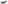 NÁJEMCE je povinen udržovat v PROSTORU čistotu. NÁJEMCE je rovněž povinen zajišťovat úklid společných prostor.Základní práva a povinnosti PRONAJÍMATELEPRONAJÍMATEL je povinen odevzdat NÁJEMCI PROSTOR ve stavu způsobilém k účelu nájmu.PRONAJÍMATEL je oprávněn provádět kontrolu stavu PROSTORU a řádnosti jeho užívání.PRONAJÍMATEL provádí kontrolu PROSTORU sám nebo prostřednictvím osoby, kterou si určí.PodnájemNÁJEMCE nemá na základě této smlouvy právo umožnit třetí osobě podnájem jím užívaných PROSTOR nebo jeho částí nebo jiným obdobným způsobem umožnit jeho užívání jiné osoběÚpravy a jiné změny prostoru (technické zhodnocení) NÁJEMCE je oprávněn provést jakékoli změny na PROSTORU jen s předchozím písemným souhlasem PRONAJÍMATELE. Podkladem pro vyjádření PRONAJÍMATELE je popis záměru a projekt plánovaných úprav.Veškerá povolení, souhlasy či oznámení požadovaná pro provedení změn je povinen zajistit NÁJEMCE na vlastní náklady; PRONAJÍMATEL (je-li vydán souhlas s provedením změny) se zavazuje poskytnout NÁJEMCI nezbytnou součinnost pro získání těchto povolení.NÁJEMCE je povinen zdokumentovat veškeré změny v podobě stavebních plánů a poskytnout PRONAJÍMATELI bezplatně kopii těchto stavebních plánů.Změny realizované NÁJEMCEM na PROSTORU odstraní NÁJEMCE k poslednímu dni nájmu, nedohodnou-li se strany jinak. Pokud NÁJEMCE tuto svoji povinnost nesplní, je  PRONAJÍMATEL oprávněn provést odstranění změn na náklady NÁJEMCE a NÁJEMCE je povinen tyto náklady PRONAJÍMATELI bezodkladně uhradit.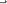 PRONAJÍMATEL uděluje NÁJEMCI souhlas s odepisováním technického zhodnocení.Provede-li NÁJEMCE změny na PROSTORU bez souhlasu PRONAJÍMATELE, je povinen bezodkladně na výzvu PRONAJÍMATELE uvést PROSTOR na své náklady do původního stavu. Pokud NÁJEMCE tuto svoji povinnost nesplní, je PRONAJÍMATEL oprávněn uvést PROSTOR do původního stavu na náklady NÁJEMCE a NÁJEMCE je povinen tyto náklady PRONAJÍMATELI uhradit.Za běžnou údržbu se pro účely této smlouvy považuje zejména udržování a čištění předmětu nájmu, které se provádí obvykle při delším užívání, zejména pravidelné prohlídky a malování včetně opravy omítek, čištění podlah včetně podlahových krytin, obkladů stěn, čištění zanesených odpadů.Za drobné opravy se považují opravy PROSTORU a jeho vnitřního vybavení, a to zejména: opravy jednotlivých vrchních částí podlah, opravy podlahových krytin a výměny prahů a lišt opravy jednotlivých částí oken a dveří a jejich součástí a výměny zámků, kování, klik, rolet a žaluziívýměny elektrických koncových zařízení a rozvodných zařízení, zejména vypínačů, zásuvek, jističů, zvonků, domácích telefonů, zásuvek rozvodů datových sítí, signálů analogového i digitálního televizního vysílání a výměny zdrojů světla v osvětlovacích tělesech, opravy uzavíracích armatur na rozvodech vody, výměny sifonů a lapačů tuku.Za drobné opravy se dále považují opravy např. vodovodních výtoků, zápachových uzávěrek, odsavačů par, digestoří, mísicích baterií, sprch, ohřívačů vody, umyvadel, výlevek, dřezů, splachovačů, uzavíracích a regulačních armatur a ovládacích termostatů etážového topení; nepovažují se však za ně opravy radiátorů a rozvodů ústředního vytápění.V případě nutností opravy, kdy stav PROSTORU nebude bránit řádnému užívání a nehrozí vznik škody na zdraví či majetku, se NÁJEMCE zavazuje zahájit práce k provedení takové opravy do 5 pracovních dnů od vzniku nutnosti provést opravu.V případě, kdy potřeba opravy PROSTORU bránit řádnému užívání nebo hrozí vznik škody na zdraví či majetku, se NÁJEMCE zavazuje zahájit práce k provedení takové opravy bezodkladně, nejpozději do 24 hodin, nebudou-li objektivní okolnosti mimo vůli a ovlivnitelnou sféru NÁJEMCE vyžadovat lhůtu delší.NÁJEMCE u technického vybavení uvedeného v bodě 6.2. nájemní smlouvy odpovídá za bezpečný provoz a u tohoto majetku PRONAJÍMATELE na vlastní náklady zajišťuje běžnou údržbu a opravy. Pravidelné revize elektrických částí technického vybavení uvedeného v bodě 6.2. zajišťuje na své náklady PRONAJÍMATEL.. NÁJEMCE jej povinen bez zbytečného odkladu ohlásit PRONAJÍMATELI potřebu činností na PROSTORU, které má PRONAJÍMATEL a umožní PRONAJÍMATELI či jím pověřeným osobám přístup k/do PROSTORU a provedení nezbytných činností, a to s přihlédnutím k provozním potřebám NÁJEMCE.NÁJEMCE není oprávněn činnosti, k nimž je povinen PRONAJÍMATEL, provést sám na náklady PRONAJÍMATELE, a to ani tehdy, je-li PRONAJÍMATEL v prodlení. NÁJEMCE dále není v takovém a obdobném případě oprávněn požadovat a PRONAJÍMATEL nemá povinnost NÁJEMCI dočasně poskytnout po dobu provádění činností k užívání jinou věc. Zde obě strany deklarují vědomost o specifické povaze PROSTORU, kdy je stranám zřejmé, že po PRONAJÍMATELI by nebylo lze spravedlivě požadovat i bez vyloučení povinnosti v předchozí větě náhradní PROSTOR - jinou věc.NÁJEMCE je povinen provádět úklid, veškeré opravy a údržbu, ke kterým je zavázán podle této Smlouvy bez zbytečného odkladu a v nejkratší možné době. Pokud NÁJEMCE v přiměřené době po obdržení písemného upozornění nesplní svoji povinnost, je PRONAJÍMATEL oprávněn provést úklid, opravy a údržbu na náklady NÁJEMCE a NÁJEMCE je povinen tyto náklady PRONAJÍMATELI uhradit.NÁJEMCE je povinen odstranit poškození nebo vady, které způsobil v PROSTORU či domě sám nebo ti, kterým užití PROSTORU umožnil. Neodstraní-li NÁJEMCE poškození nebo vadu způsobené okolnostmi, za které odpovídá, odstraní je na náklady NÁJEMCE PRONAJÍMATEL.Provede-li NÁJEMCE na PROSTORU s PRONAJÍMATELEM odsouhlasenými či určenými podmínkami, je povinen bezodkladně na výzvu PRONAJÍMATELE uvést na své náklady provedené změny do souladu s podmínkami odsouhlasenými či určenými PRONAJÍMATELEM a po marném uplynutí přiměřené lhůty k tomu PRONAJÍMATELEM určené uvést PROSTOR na své náklady do původního stavu. Pokud NÁJEMCE tuto svoji povinnost nesplní, je PRONAJÍMATEL oprávněn uvést PROSTOR do původního stavu na náklady  NÁJEMCE a NÁJEMCE je povinen tyto náklady PRONAJÍMATELI uhradit.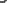 PRONAJÍMATEL je oprávněn provádět v průběhu trvání nájmu na PROSTORU změny, které je NÁJEMCE povinen strpět. Zlepší-li se v důsledku provedených podstatných změn užitné vlastnosti PROSTORU, je PRONAJÍMATEL povinen jednat o zvýšení nájemného.Odevzdání prostoruO odevzdání PROSTORU po uzavření této SMLOUVY, jakož i v souvislosti se skončením nájmu, sepíší smluvní strany předávací protokol, kde krom jiného vyznačí stavy měřidel jednotlivých energií.NÁJEMCE prohlašuje, že byl seznámen s celkovým technickým stavem PROSTORU, který si prohlédl a shledal jej způsobilým k účelu nájmu podle této SMLOUVY a ve stavu, který NÁJEMCE sám považuje za dobrý, a v tomto stavu jej do svého nájmu přijímá.Při skončení nájmu je NÁJEMCE povinen PROSTOR vyklidit a uvést do původního stavu.Skončení nájmuNájem vzniklý touto SMLOUVOU skončí:uplynutím doby, na kterou byl sjednán;písemnou dohodou smluvních stran;účinností výpovědi dané druhé smluvní straně z výpovědních důvodů dle příslušných ustanovení občanského zákoníku s výpovědní dobou; výpovědní doba činí tři (3) měsíce počínaje prvním dnem kalendářního měsíce následujícího poté, co výpověď došla druhé straně; aplikaci ustanovení 5 § 2311 občanského zákoníku smluvní strany výslovně vylučují;účinností výpovědi dané PRONAJÍMATELEM NÁJEMCI z důvodu porušení povinností NÁJEMCE zvlášť závažným způsobem bez výpovědní doby; výpovědní doba v takových případech není dána a výpověď je účinná okamžikem doručení,přičemž porušením povinností NÁJEMCE zvlášť závažným způsobem se rozumí zejména, nikoli však výlučně:nezaplatil-li nájemné a náklady na služby za dobu alespoň jednoho (1) měsíce nebopoškozuje-li PROSTOR nebo dům závažným nebo nenapravitelným způsobem nebo způsobuje-li jinak závažné škody nebo obtíže PRONAJÍMATELI nebo osobám, které v domě bydlí neboužívá-li neoprávněně PROSTOR jiným způsobem nebo k jinému účelu než bylo ujednáno.Odpovědnost NÁJEMCENÁJEMCE se zavazuje PRONAJÍMATELE odškodnit a zprostit odpovědnosti za jakékoli ztráty, závazky z titulu odpovědnosti, náklady, nároky, škody, výdaje nebo požadavky (nebo úkony s nimi související), které PRONAJÍMATEL utrpí nebo které mu vzniknou či které budou proti němu uplatněny a které jsou vzhledem k účelu Smlouvy a záměru PRONAJÍMATELE účelně vynaložené, pokud takové ztráty, závazky z titulu odpovědnosti, náklady, nároky, škody, výdaje (včetně nákladů právního zastoupení) nebo požadavky vzniknou přímo nebo nepřímo z titulu nebo v souvislosti s	jakýmkoli nesprávným, nepravdivým nebo zavádějícím prohlášením či ujištěním NÁJEMCE uvedeným v této Smlouvě neboporušením jakéhokoli ujednání nebo závazku NÁJEMCE stanoveného v této SMLOUVĚ; a NÁJEMCE nahradí PRONAJÍMATELI veškeré náklady, poplatky, platby a výdaje, které jsou vzhledem k účelu Smlouvy a záměru PRONAJÍMATELE účelně vynaložené, a které PRONAJÍMATEL uhradí nebo které mu vzniknou v souvislosti s vedením jakéhokoli řízení nebo popírání jakéhokoli nároku nebo obhajobou či v souvislosti s vymáháním tohoto závazku NÁJEMCE.Smluvní pokutyNÁJEMCE je povinen zaplatit PRONAJÍMATELI smluvní pokutu ve výši 0,3 % z dlužné částky denně v případě prodlení NÁJEMCE se splněním povinnostiřádně a včas platit nájemné a poplatky za služby.NÁJEMCE je povinen zaplatit PRONAJÍMATELI smluvní pokutu ve výši 1000,-- Kč denně v případě prodlení NÁJEMCE se splněním povinnostiřádně a včas odevzdat PROSTOR při skončení nájmu, vyklizený a ve stavu, v jakém jej do nájmu převzal, s přihlédnutím k obvyklému opotřebení.Smluvní pokuta je splatná dne následujícího po dni, kdy právo na smluvní pokutu vzniklo.Ostatní ujednáníNÁJEMCE má právo opatřit nemovitou věci, kde se nalézá PROSTOR, štíty, návěstími a podobnými znameními výlučně po předchozím souhlasu PRONAJÍMATELE, včetně souhlasu s grafickým provedením. Ustanovení § 2305 občanského zákoníku se nepoužije.NÁJEMCE nemá právo na náhradu za převzetí zákaznické základny, skončí-li nájem výpovědí ze strany PRONAJÍMATELE. Ustanovení § 2315 občanského zákoníku se nepoužije.DoručováníSmluvní strany se dohodly, že v případě změny adresy pro doručování, budou písemně informovat o této skutečnosti bez zbytečného odkladu druhou smluvní stranu, do doby takového oznámení je účinné doručení písemnosti provedené na původní adresu doručování i na novou adresu doručování.Veškeré listiny, které se doručují smluvním stranám, je třeba doručit osobně, doporučenou listovní zásilkou nebo prostřednictvím datových schránek.Aniž by tím byly dotčeny další prostředky, kterými lze prokázat doručení, má se za to, že účinky doručení mezi smluvními stranami nastaly:při osobním doručování a při doručování prostřednictvím držitele poštovní licence nebo kurýrní služby:okamžikem přijetí zásilky příjemcem nebookamžikem odmítnutí přijetí zásilky příjemcem nebookamžikem uplynutím lhůty k uložení zásilky provozovatele poštovních služebpři doručování datovou schránkouokamžikem, který je stanoven jako okamžik doručení platnou právní úpravou.Závěrečná ujednáníSmlouva nabývá účinnosti dnem uveřejněním prostřednictvím registru smluv dle zákona č.340/2015 Sb. o zvláštních podmínkách účinnosti některých smluv, uveřejněním těchto smluv a o registru smluv (zákon o registru smluv).Práva a povinnosti smluvních stran se řídí právním řádem ČR, zejména zákonem č. 89/2012 Sb., občanským zákoníkem, v platném znění.V případě, že některé ustanovení této Smlouvy se stane neplatné, neúčinné či nevykonatelné, nemá tato skutečnost vliv na platnost, účinnost či vykonavatelnost dalších ustanovení. Smluvní strany se zavazují neplatná, neúčinná či nevykonatelná ustanovení nahradit právně relevantními tak, aby byl obsah této Smlouvy ve stejném smyslu zachován.V souladu s ustanovení 5 § 630 odst. 1 občanského zákoníku si smluvní strany ujednávají promlčecí dobu ve vztahu k veškerým právům PRONAJÍMATELE přímo či odvozeně souvisejícím se SMLOUVOU v délce pěti (5) let ode dne, kdy počala promlčecí doba běžet.Smluvní strany si ujednaly, že závazek ze SMLOUVY bude vykládán výhradně podle obsahu. SMLOUVY, bez přihlédnutí k jakékoli skutečnosti, která nastala a/nebo byla sdělena, jednou stranou druhé straně před uzavřením SMLOUVY. SMLOUVA obsahuje úplné ujednání o předmětu SMLOUVY a všech náležitostech, které strany měly a chtěly ve SMLOUVĚ ujednat, a které považují za důležité pro závaznost SMLOUVY.Pro vyloučení pochybností se ujednává, že ke splnění peněžitého dluhu podle SMLOUVY nelze použít směnku.Smluvní strany výslovně vylučují možnost postoupení SMLOUVY třetí osobě.Věta druhá ustanovení § 1764 občanského zákoníku, jakož i ustanovení 5 § 1765 občanského zákoníku a § 1764 občanského zákoníku, která upravují změnu okolností, se pro závazek touto Smlouvou založený a práva a povinnosti z něj plynoucí vylučují.NÁJEMCE nemá právo jednostranně započíst své pohledávky za PRONAJÍMATELEM vzniklé z nájmu dle této SMLOUVY proti svým dluhům vzniklým z nájmu dle této SMLOUVY.Veškeré změny a doplňky SMLOUVY budou uskutečňovány formou písemných dodatků podepsanými oprávněnými zástupci obou smluvních stran.SMLOUVA je vyhotovena ve dvou (2) stejnopisech, z nichž každá smluvní strana obdrží jeden (1) stejnopis.Smluvní strany prohlašují, že SMLOUVU uzavřely na základě své svobodné a vážné vůle, že si SMLOUVU přečetly, porozuměly zcela jejímu obsahu a na důkaz toho níže připojují své podpisy.Neoddělitelnou součástí SMLOUVY jsou tyto přílohy:Příloha č. 1 - Půdorys PROSTORPříloha č. 2 - fotodokumentace stavu technického vybavení v době předání předmětu nájmu NÁJEMCI V Plzni dne: 13. 12. 2023	V Plzni dne: 18. 12. 2023Střední průmyslová škola dopravní	Pavel CabrnochPlzeň, Karlovarská 1210/99	Blatenská 718/26, 326 00, PlzeňZA PRONAJÍMATELE	ZA NÁJEMCE………………………………………	………………………………………Ing. Irena Nováková	Pavel Cabrnochředitelka školy	OSVČbudova č. p.1210/99která je postavené na pozemku parc. č1274/11v obci, část obcePlzeň - Boleveckatastrální územíBoleveczapsáno na LV č.1844Katastrální úřad proPlzeňský krajKatastrální pracovištěPlzeň - městopoštovní adresaKarlovarská 1210/99, PlzeňDispozice prostorDílna a sociální zařízení v objektu výměníkové staniceMěsíční 6.145,-Kčosvobozeno od DPHSlužbaSamostatné měřeníPaušální úhrada měsíčnědodávka elektrické energieano--dodávka tepla--1329 Kčdodávka vody a odvádění odpadních vod--400 Kčparkovací stání (1 místo)--500 Kč